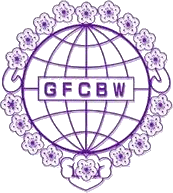 世界華人工商婦女企管協會總會Global Federation of Chinese Business Women2015 世界年會人和，奉獻，傳承，共榮2015 年11月5日至11月7日                                   會員註冊登記表               (南加州分會專用)中文姓名:中文姓名:中文姓名:中文姓名:中文姓名:中文姓名:英文姓名:英文姓名:英文姓名:英文姓名:英文姓名:英文姓名:英文姓名:英文姓名:中文姓名:中文姓名:中文姓名:中文姓名:中文姓名:中文姓名:所屬分會名稱:所屬分會名稱:所屬分會名稱:所屬分會名稱:所屬分會名稱:所屬分會名稱:所屬分會名稱:所屬分會名稱:性別:  □男  □女性別:  □男  □女出生日期:    年    月    日出生日期:    年    月    日出生日期:    年    月    日出生日期:    年    月    日出生日期:    年    月    日出生日期:    年    月    日出生日期:    年    月    日出生日期:    年    月    日飲食: □ 一般  □ 素食飲食: □ 一般  □ 素食飲食: □ 一般  □ 素食飲食: □ 一般  □ 素食地址:  地址:  地址:  地址:  地址:  地址:  地址:  地址:  地址:  地址:  地址:  地址:  地址:  地址:  Tel：Tel：Tel：Tel：Fax：Fax：Fax：Fax： 手機： 手機： 手機： 手機： 手機： 手機：E-mail：E-mail：E-mail：E-mail：E-mail：E-mail：E-mail：E-mail：E-mail：E-mail：E-mail：E-mail：E-mail：E-mail：隨行眷屬中文姓名(同護照)中文姓名(同護照)英文姓名(同護照)英文姓名(同護照)英文姓名(同護照)英文姓名(同護照)性別性別關係關係關係關係飲食隨行眷屬□一般  □素食隨行眷屬□一般  □素食班機航空公司及班機：_________________抵達航次： 月____日____時____分接機：□是  □否       □AM  □PM   機場接機地點：Baggage Claim Area航空公司及班機：_________________抵達航次： 月____日____時____分接機：□是  □否       □AM  □PM   機場接機地點：Baggage Claim Area航空公司及班機：_________________抵達航次： 月____日____時____分接機：□是  □否       □AM  □PM   機場接機地點：Baggage Claim Area航空公司及班機：_________________抵達航次： 月____日____時____分接機：□是  □否       □AM  □PM   機場接機地點：Baggage Claim Area航空公司及班機：_________________離開航次： 月____日____時____分送機：住宿WESTIN BONAVENTURE旅館有專車可直接送到各理事需要的航站  航空公司及班機：_________________離開航次： 月____日____時____分送機：住宿WESTIN BONAVENTURE旅館有專車可直接送到各理事需要的航站  航空公司及班機：_________________離開航次： 月____日____時____分送機：住宿WESTIN BONAVENTURE旅館有專車可直接送到各理事需要的航站  航空公司及班機：_________________離開航次： 月____日____時____分送機：住宿WESTIN BONAVENTURE旅館有專車可直接送到各理事需要的航站  航空公司及班機：_________________離開航次： 月____日____時____分送機：住宿WESTIN BONAVENTURE旅館有專車可直接送到各理事需要的航站  航空公司及班機：_________________離開航次： 月____日____時____分送機：住宿WESTIN BONAVENTURE旅館有專車可直接送到各理事需要的航站  航空公司及班機：_________________離開航次： 月____日____時____分送機：住宿WESTIN BONAVENTURE旅館有專車可直接送到各理事需要的航站  航空公司及班機：_________________離開航次： 月____日____時____分送機：住宿WESTIN BONAVENTURE旅館有專車可直接送到各理事需要的航站  航空公司及班機：_________________離開航次： 月____日____時____分送機：住宿WESTIN BONAVENTURE旅館有專車可直接送到各理事需要的航站  出席費: US$200/每人 (支票抬頭: LA2015GFCBW,  mail to: 5866 Smithway St., Commerce, CA 90040)出席費: US$200/每人 (支票抬頭: LA2015GFCBW,  mail to: 5866 Smithway St., Commerce, CA 90040)出席費: US$200/每人 (支票抬頭: LA2015GFCBW,  mail to: 5866 Smithway St., Commerce, CA 90040)出席費: US$200/每人 (支票抬頭: LA2015GFCBW,  mail to: 5866 Smithway St., Commerce, CA 90040)出席費: US$200/每人 (支票抬頭: LA2015GFCBW,  mail to: 5866 Smithway St., Commerce, CA 90040)出席費: US$200/每人 (支票抬頭: LA2015GFCBW,  mail to: 5866 Smithway St., Commerce, CA 90040)出席費: US$200/每人 (支票抬頭: LA2015GFCBW,  mail to: 5866 Smithway St., Commerce, CA 90040)出席費: US$200/每人 (支票抬頭: LA2015GFCBW,  mail to: 5866 Smithway St., Commerce, CA 90040)出席費: US$200/每人 (支票抬頭: LA2015GFCBW,  mail to: 5866 Smithway St., Commerce, CA 90040)出席費: US$200/每人 (支票抬頭: LA2015GFCBW,  mail to: 5866 Smithway St., Commerce, CA 90040)出席費: US$200/每人 (支票抬頭: LA2015GFCBW,  mail to: 5866 Smithway St., Commerce, CA 90040)出席費: US$200/每人 (支票抬頭: LA2015GFCBW,  mail to: 5866 Smithway St., Commerce, CA 90040)出席費: US$200/每人 (支票抬頭: LA2015GFCBW,  mail to: 5866 Smithway St., Commerce, CA 90040)出席費: US$200/每人 (支票抬頭: LA2015GFCBW,  mail to: 5866 Smithway St., Commerce, CA 90040)旅館住宿：  月    日Check-In，   月     日Check-Out  房　   房價每間每晚：USD$208.03（含稅）。以上客房價格不包含早餐，早餐1客$35.83（含稅）。旅館住宿：  月    日Check-In，   月     日Check-Out  房　   房價每間每晚：USD$208.03（含稅）。以上客房價格不包含早餐，早餐1客$35.83（含稅）。旅館住宿：  月    日Check-In，   月     日Check-Out  房　   房價每間每晚：USD$208.03（含稅）。以上客房價格不包含早餐，早餐1客$35.83（含稅）。旅館住宿：  月    日Check-In，   月     日Check-Out  房　   房價每間每晚：USD$208.03（含稅）。以上客房價格不包含早餐，早餐1客$35.83（含稅）。旅館住宿：  月    日Check-In，   月     日Check-Out  房　   房價每間每晚：USD$208.03（含稅）。以上客房價格不包含早餐，早餐1客$35.83（含稅）。旅館住宿：  月    日Check-In，   月     日Check-Out  房　   房價每間每晚：USD$208.03（含稅）。以上客房價格不包含早餐，早餐1客$35.83（含稅）。旅館住宿：  月    日Check-In，   月     日Check-Out  房　   房價每間每晚：USD$208.03（含稅）。以上客房價格不包含早餐，早餐1客$35.83（含稅）。旅館住宿：  月    日Check-In，   月     日Check-Out  房　   房價每間每晚：USD$208.03（含稅）。以上客房價格不包含早餐，早餐1客$35.83（含稅）。旅館住宿：  月    日Check-In，   月     日Check-Out  房　   房價每間每晚：USD$208.03（含稅）。以上客房價格不包含早餐，早餐1客$35.83（含稅）。旅館住宿：  月    日Check-In，   月     日Check-Out  房　   房價每間每晚：USD$208.03（含稅）。以上客房價格不包含早餐，早餐1客$35.83（含稅）。旅館住宿：  月    日Check-In，   月     日Check-Out  房　   房價每間每晚：USD$208.03（含稅）。以上客房價格不包含早餐，早餐1客$35.83（含稅）。旅館住宿：  月    日Check-In，   月     日Check-Out  房　   房價每間每晚：USD$208.03（含稅）。以上客房價格不包含早餐，早餐1客$35.83（含稅）。旅館住宿：  月    日Check-In，   月     日Check-Out  房　   房價每間每晚：USD$208.03（含稅）。以上客房價格不包含早餐，早餐1客$35.83（含稅）。旅館住宿：  月    日Check-In，   月     日Check-Out  房　   房價每間每晚：USD$208.03（含稅）。以上客房價格不包含早餐，早餐1客$35.83（含稅）。11/5(星期四) 拜會經文處及洛僑中心11/5(星期四) 拜會經文處及洛僑中心11/5(星期四) 拜會經文處及洛僑中心11/5(星期四) 拜會經文處及洛僑中心11/5(星期四) 拜會經文處及洛僑中心11/5(星期四) 拜會經文處及洛僑中心11/5(星期四) 拜會經文處及洛僑中心11/5(星期四) 拜會經文處及洛僑中心11/5(星期四) 拜會經文處及洛僑中心11/5(星期四) 拜會經文處及洛僑中心11/5(星期四) 拜會經文處及洛僑中心□參加_____人  □參加_____人  □參加_____人  11/5(星期四) 歡迎晚宴（City Club），郭秀梅副總會長和陳玲華會長宴請11/5(星期四) 歡迎晚宴（City Club），郭秀梅副總會長和陳玲華會長宴請11/5(星期四) 歡迎晚宴（City Club），郭秀梅副總會長和陳玲華會長宴請11/5(星期四) 歡迎晚宴（City Club），郭秀梅副總會長和陳玲華會長宴請11/5(星期四) 歡迎晚宴（City Club），郭秀梅副總會長和陳玲華會長宴請11/5(星期四) 歡迎晚宴（City Club），郭秀梅副總會長和陳玲華會長宴請11/5(星期四) 歡迎晚宴（City Club），郭秀梅副總會長和陳玲華會長宴請11/5(星期四) 歡迎晚宴（City Club），郭秀梅副總會長和陳玲華會長宴請11/5(星期四) 歡迎晚宴（City Club），郭秀梅副總會長和陳玲華會長宴請11/5(星期四) 歡迎晚宴（City Club），郭秀梅副總會長和陳玲華會長宴請11/5(星期四) 歡迎晚宴（City Club），郭秀梅副總會長和陳玲華會長宴請□參加_____人□參加_____人□參加_____人11/6(星期五) 總會長與歷屆會長/理事長有約11/6(星期五) 總會長與歷屆會長/理事長有約11/6(星期五) 總會長與歷屆會長/理事長有約11/6(星期五) 總會長與歷屆會長/理事長有約11/6(星期五) 總會長與歷屆會長/理事長有約11/6(星期五) 總會長與歷屆會長/理事長有約11/6(星期五) 總會長與歷屆會長/理事長有約11/6(星期五) 總會長與歷屆會長/理事長有約11/6(星期五) 總會長與歷屆會長/理事長有約11/6(星期五) 總會長與歷屆會長/理事長有約11/6(星期五) 總會長與歷屆會長/理事長有約□參加_____人□參加_____人□參加_____人11/6(星期五) 婦聯會午宴11/6(星期五) 婦聯會午宴11/6(星期五) 婦聯會午宴11/6(星期五) 婦聯會午宴11/6(星期五) 婦聯會午宴11/6(星期五) 婦聯會午宴11/6(星期五) 婦聯會午宴11/6(星期五) 婦聯會午宴11/6(星期五) 婦聯會午宴11/6(星期五) 婦聯會午宴11/6(星期五) 婦聯會午宴□參加_____人 □參加_____人 □參加_____人 11/6(星期五) 華冠經濟論壇---新世紀企業管理成功之道11/6(星期五) 華冠經濟論壇---新世紀企業管理成功之道11/6(星期五) 華冠經濟論壇---新世紀企業管理成功之道11/6(星期五) 華冠經濟論壇---新世紀企業管理成功之道11/6(星期五) 華冠經濟論壇---新世紀企業管理成功之道11/6(星期五) 華冠經濟論壇---新世紀企業管理成功之道11/6(星期五) 華冠經濟論壇---新世紀企業管理成功之道11/6(星期五) 華冠經濟論壇---新世紀企業管理成功之道11/6(星期五) 華冠經濟論壇---新世紀企業管理成功之道11/6(星期五) 華冠經濟論壇---新世紀企業管理成功之道11/6(星期五) 華冠經濟論壇---新世紀企業管理成功之道□參加_____人□參加_____人□參加_____人11/6(星期五) 高爾夫聯誼賽11/6(星期五) 高爾夫聯誼賽11/6(星期五) 高爾夫聯誼賽11/6(星期五) 高爾夫聯誼賽11/6(星期五) 高爾夫聯誼賽11/6(星期五) 高爾夫聯誼賽11/6(星期五) 高爾夫聯誼賽11/6(星期五) 高爾夫聯誼賽11/6(星期五) 高爾夫聯誼賽11/6(星期五) 高爾夫聯誼賽11/6(星期五) 高爾夫聯誼賽□參加_____人 (另填報名表) □參加_____人 (另填報名表) □參加_____人 (另填報名表) 11/6(星期五) 世界大會世華之夜晚宴 11/6(星期五) 世界大會世華之夜晚宴 11/6(星期五) 世界大會世華之夜晚宴 11/6(星期五) 世界大會世華之夜晚宴 11/6(星期五) 世界大會世華之夜晚宴 11/6(星期五) 世界大會世華之夜晚宴 11/6(星期五) 世界大會世華之夜晚宴 11/6(星期五) 世界大會世華之夜晚宴 11/6(星期五) 世界大會世華之夜晚宴 11/6(星期五) 世界大會世華之夜晚宴 11/6(星期五) 世界大會世華之夜晚宴 □參加_____人□參加_____人□參加_____人11/7(星期六) 總會長與歷屆華冠獎得主有約11/7(星期六) 總會長與歷屆華冠獎得主有約11/7(星期六) 總會長與歷屆華冠獎得主有約11/7(星期六) 總會長與歷屆華冠獎得主有約11/7(星期六) 總會長與歷屆華冠獎得主有約11/7(星期六) 總會長與歷屆華冠獎得主有約11/7(星期六) 總會長與歷屆華冠獎得主有約11/7(星期六) 總會長與歷屆華冠獎得主有約11/7(星期六) 總會長與歷屆華冠獎得主有約11/7(星期六) 總會長與歷屆華冠獎得主有約11/7(星期六) 總會長與歷屆華冠獎得主有約□參加_____人□參加_____人□參加_____人11/7(星期六) 世界大會午宴11/7(星期六) 世界大會午宴11/7(星期六) 世界大會午宴11/7(星期六) 世界大會午宴11/7(星期六) 世界大會午宴11/7(星期六) 世界大會午宴11/7(星期六) 世界大會午宴11/7(星期六) 世界大會午宴11/7(星期六) 世界大會午宴11/7(星期六) 世界大會午宴11/7(星期六) 世界大會午宴□參加_____人  □參加_____人  □參加_____人  11/7(星期六) 第四屆牽手獎頒獎典禮暨世界大會惜別晚宴11/7(星期六) 第四屆牽手獎頒獎典禮暨世界大會惜別晚宴11/7(星期六) 第四屆牽手獎頒獎典禮暨世界大會惜別晚宴11/7(星期六) 第四屆牽手獎頒獎典禮暨世界大會惜別晚宴11/7(星期六) 第四屆牽手獎頒獎典禮暨世界大會惜別晚宴11/7(星期六) 第四屆牽手獎頒獎典禮暨世界大會惜別晚宴11/7(星期六) 第四屆牽手獎頒獎典禮暨世界大會惜別晚宴11/7(星期六) 第四屆牽手獎頒獎典禮暨世界大會惜別晚宴11/7(星期六) 第四屆牽手獎頒獎典禮暨世界大會惜別晚宴11/7(星期六) 第四屆牽手獎頒獎典禮暨世界大會惜別晚宴11/7(星期六) 第四屆牽手獎頒獎典禮暨世界大會惜別晚宴□參加_____人□參加_____人□參加_____人自費旅遊11月8日--10日    拉斯維加斯3天2夜旅遊11月8日晚宴，陳上春總會長和黎淑瑛副總會長宴請11月9日觀賞拉斯維加斯秀, 名譽總會長柯杜瑞琴,施郭鳳珠和黃淑慧招待楓林旅遊：請參考旅遊資料11月8日--10日    拉斯維加斯3天2夜旅遊11月8日晚宴，陳上春總會長和黎淑瑛副總會長宴請11月9日觀賞拉斯維加斯秀, 名譽總會長柯杜瑞琴,施郭鳳珠和黃淑慧招待楓林旅遊：請參考旅遊資料11月8日--10日    拉斯維加斯3天2夜旅遊11月8日晚宴，陳上春總會長和黎淑瑛副總會長宴請11月9日觀賞拉斯維加斯秀, 名譽總會長柯杜瑞琴,施郭鳳珠和黃淑慧招待楓林旅遊：請參考旅遊資料11月8日--10日    拉斯維加斯3天2夜旅遊11月8日晚宴，陳上春總會長和黎淑瑛副總會長宴請11月9日觀賞拉斯維加斯秀, 名譽總會長柯杜瑞琴,施郭鳳珠和黃淑慧招待楓林旅遊：請參考旅遊資料11月8日--10日    拉斯維加斯3天2夜旅遊11月8日晚宴，陳上春總會長和黎淑瑛副總會長宴請11月9日觀賞拉斯維加斯秀, 名譽總會長柯杜瑞琴,施郭鳳珠和黃淑慧招待楓林旅遊：請參考旅遊資料11月8日--10日    拉斯維加斯3天2夜旅遊11月8日晚宴，陳上春總會長和黎淑瑛副總會長宴請11月9日觀賞拉斯維加斯秀, 名譽總會長柯杜瑞琴,施郭鳳珠和黃淑慧招待楓林旅遊：請參考旅遊資料11月8日--10日    拉斯維加斯3天2夜旅遊11月8日晚宴，陳上春總會長和黎淑瑛副總會長宴請11月9日觀賞拉斯維加斯秀, 名譽總會長柯杜瑞琴,施郭鳳珠和黃淑慧招待楓林旅遊：請參考旅遊資料11月8日--10日    拉斯維加斯3天2夜旅遊11月8日晚宴，陳上春總會長和黎淑瑛副總會長宴請11月9日觀賞拉斯維加斯秀, 名譽總會長柯杜瑞琴,施郭鳳珠和黃淑慧招待楓林旅遊：請參考旅遊資料11月8日--10日    拉斯維加斯3天2夜旅遊11月8日晚宴，陳上春總會長和黎淑瑛副總會長宴請11月9日觀賞拉斯維加斯秀, 名譽總會長柯杜瑞琴,施郭鳳珠和黃淑慧招待楓林旅遊：請參考旅遊資料11月8日--10日    拉斯維加斯3天2夜旅遊11月8日晚宴，陳上春總會長和黎淑瑛副總會長宴請11月9日觀賞拉斯維加斯秀, 名譽總會長柯杜瑞琴,施郭鳳珠和黃淑慧招待楓林旅遊：請參考旅遊資料11月8日--10日    拉斯維加斯3天2夜旅遊11月8日晚宴，陳上春總會長和黎淑瑛副總會長宴請11月9日觀賞拉斯維加斯秀, 名譽總會長柯杜瑞琴,施郭鳳珠和黃淑慧招待楓林旅遊：請參考旅遊資料團費  團費: (單人房）US$569/每人(           (雙人房) US$399/每人     (三人房) US$369/每人□參加 ____人團費  團費: (單人房）US$569/每人(           (雙人房) US$399/每人     (三人房) US$369/每人□參加 ____人備註報名截止日期：2015年 09月 28日截止報名。將報名表以E-MAIL或傳真報名.    Email:LA2015@gfcbwscc.org, Fax:323-278-8078,TEL：323-278-8080      為響應環保，請儘量以Email報名，謝謝報名截止日期：2015年 09月 28日截止報名。將報名表以E-MAIL或傳真報名.    Email:LA2015@gfcbwscc.org, Fax:323-278-8078,TEL：323-278-8080      為響應環保，請儘量以Email報名，謝謝報名截止日期：2015年 09月 28日截止報名。將報名表以E-MAIL或傳真報名.    Email:LA2015@gfcbwscc.org, Fax:323-278-8078,TEL：323-278-8080      為響應環保，請儘量以Email報名，謝謝報名截止日期：2015年 09月 28日截止報名。將報名表以E-MAIL或傳真報名.    Email:LA2015@gfcbwscc.org, Fax:323-278-8078,TEL：323-278-8080      為響應環保，請儘量以Email報名，謝謝報名截止日期：2015年 09月 28日截止報名。將報名表以E-MAIL或傳真報名.    Email:LA2015@gfcbwscc.org, Fax:323-278-8078,TEL：323-278-8080      為響應環保，請儘量以Email報名，謝謝報名截止日期：2015年 09月 28日截止報名。將報名表以E-MAIL或傳真報名.    Email:LA2015@gfcbwscc.org, Fax:323-278-8078,TEL：323-278-8080      為響應環保，請儘量以Email報名，謝謝報名截止日期：2015年 09月 28日截止報名。將報名表以E-MAIL或傳真報名.    Email:LA2015@gfcbwscc.org, Fax:323-278-8078,TEL：323-278-8080      為響應環保，請儘量以Email報名，謝謝報名截止日期：2015年 09月 28日截止報名。將報名表以E-MAIL或傳真報名.    Email:LA2015@gfcbwscc.org, Fax:323-278-8078,TEL：323-278-8080      為響應環保，請儘量以Email報名，謝謝報名截止日期：2015年 09月 28日截止報名。將報名表以E-MAIL或傳真報名.    Email:LA2015@gfcbwscc.org, Fax:323-278-8078,TEL：323-278-8080      為響應環保，請儘量以Email報名，謝謝報名截止日期：2015年 09月 28日截止報名。將報名表以E-MAIL或傳真報名.    Email:LA2015@gfcbwscc.org, Fax:323-278-8078,TEL：323-278-8080      為響應環保，請儘量以Email報名，謝謝報名截止日期：2015年 09月 28日截止報名。將報名表以E-MAIL或傳真報名.    Email:LA2015@gfcbwscc.org, Fax:323-278-8078,TEL：323-278-8080      為響應環保，請儘量以Email報名，謝謝報名截止日期：2015年 09月 28日截止報名。將報名表以E-MAIL或傳真報名.    Email:LA2015@gfcbwscc.org, Fax:323-278-8078,TEL：323-278-8080      為響應環保，請儘量以Email報名，謝謝報名截止日期：2015年 09月 28日截止報名。將報名表以E-MAIL或傳真報名.    Email:LA2015@gfcbwscc.org, Fax:323-278-8078,TEL：323-278-8080      為響應環保，請儘量以Email報名，謝謝